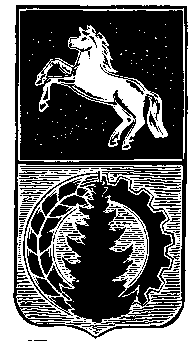 АДМИНИСТРАЦИЯ АСИНОВСКОГО РАЙОНАПОСТАНОВЛЕНИЕ13.03.2019                                                                                                                             № 363г. АсиноОб утверждении Порядка предоставления бюджетных средств главным распорядителям бюджетных средств при соблюдении определенных условийВо исполнение статьи 74 Бюджетного кодекса Российской ФедерацииПОСТАНОВЛЯЮ:1. Утвердить Порядок предоставления бюджетных средств главным распорядителям бюджетных средств при соблюдении определенных условий согласно приложению.2. Настоящее постановление вступает с силу с даты его подписания и подлежит размещению на официальном сайте муниципального образования «Асиновский район» www.asino.ru.3. Контроль за исполнением настоящего постановления возложить на заместителя Главы администрации Асиновского района по экономике и финансам.Глава Асиновского района                                                                                   Н.А.ДанильчукЗ.В. ГлинскаяПриложениеУТВЕРЖДЕНпостановлением администрации Асиновского районаот 13.03.2019 № 363ПОРЯДОК ПРЕДОСТАВЛЕНИЯ БЮДЖЕТНЫХ СРЕДСТВ ГЛАВНЫМ РАСПОРЯДИТЕЛЯМ БЮДЖЕТНЫХ СРЕДСТВ ПРИ СОБЛЮДЕНИИ ОПРЕДЕЛЕННЫХ УСЛОВИЙ1. Настоящий Порядок определяет действия муниципальных учреждений для обеспечения возможности расходования казенными учреждениями при соблюдении условий, определенных решением о бюджете муниципального образования «Асиновский район», доходов от платных услуг, оказываемых этими учреждениями, безвозмездных поступлений от физических и юридических лиц, в том числе добровольных пожертвований (далее - средства от приносящей доход деятельности).2. Средства от приносящей доход деятельности предоставляются казенным учреждениям для расходования после их поступления в доходы бюджета.3. Для обеспечения возможности расходования средств, поступивших в пределах планового объема, не чаще одного раза в месяц главный распорядитель бюджетных средств (являющийся и главным администратором доходов от приносящей доход деятельности) представляет в Управление финансов Администрации Асиновского района (далее - Управление финансов) информацию о поступлении в районный бюджет средств от приносящей доход деятельности по форме согласно приложению к настоящему Порядку (далее - Информация), а также заявление на изменение кассового плана по расходам в соответствии с Порядком составления и ведения кассового плана бюджета муниципального образования «Асиновский район». Управление финансов в течение трех рабочих дней после поступления Информации проверяет ее и обеспечивает возможность расходования поступивших средств от приносящей доход деятельности путем изменения кассового плана по расходам.4. В случае поступления в бюджет средств от приносящей доход деятельности сверх предусмотренных решением о бюджете главный администратор доходов, если он не является главным распорядителем поступивших средств, в течение двух рабочих дней представляет в Управление финансов и главному распорядителю бюджетных средств, для которого они предназначены, информацию. Будущий главный распорядитель бюджетных средств представляет в Управление финансов в установленном порядке необходимые документы в соответствии с Порядком составления и ведения сводной бюджетной росписи и Порядком составления и ведения кассового плана.5. В случае поступления в бюджет средств от приносящей доход деятельности сверх предусмотренных решением о бюджете главный администратор доходов, если он является и главным распорядителем этих бюджетных средств, в течение пяти рабочих дней представляет в Управление финансов Информацию и другие документы в соответствии с Порядком составления и ведения сводной бюджетной росписи и Порядком составления и ведения кассового плана.6. Управление финансов на основании предоставленной информации и других документов, предоставляемых в соответствии с Порядком составления и ведения сводной бюджетной росписи бюджета муниципального образования «Асиновский район», Порядком составления и ведения кассового плана бюджета муниципального образования «Асиновский район», в течение трех рабочих дней вносит в установленном им порядке изменения в сводную бюджетную роспись, лимиты бюджетных обязательств и кассовый план районного бюджета.7. На основании внесенных в сводную бюджетную роспись и лимиты бюджетных обязательств районного бюджета изменений главный распорядитель бюджетных средств вносит соответствующие изменения в бюджетную роспись главного распорядителя бюджетных средств и лимиты бюджетных обязательств в установленном порядке.На основании изменений бюджетной росписи и лимитов бюджетных обязательств утверждаются изменения показателей бюджетной сметы соответствующего казенного учреждения в порядке, установленном главным распорядителем бюджетных средств.Казенные учреждения осуществляют операции по расходованию бюджетных средств в соответствии с измененной бюджетной сметой.Приложениек Порядку предоставления бюджетных средств главным распорядителям бюджетных средств при соблюдении определенных условийИнформация о поступлениив районный бюджет средств от приносящей доход деятельностипо _______________________________________________________(наименование Главного администратора доходов)    Дата    Руководитель (наименование    главного администратора доходов)        ________________ (Ф.И.О.)Наименование казенного учреждения - получателя средствКод бюджетной классификации по доходамПоступило в районный бюджет с начала года (руб.)В том числе подлежит доведению бюджетных ассигнований (руб.)Итого:Всего доходов от оказания платных услуг по всем казенным учреждениям:Всего доходов по безвозмездным поступлениям, грантам, добровольным пожертвованиям по всем казенным учреждениям: